Take the objectives for the LO stickers from this section   Badgers Class Medium Term Planning for History and Geography Summer Term 2024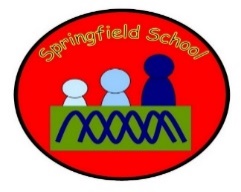   Badgers Class Medium Term Planning for History and Geography Summer Term 2024TopicExplorers Geography- Where have explorers beenHistory – Explore some famous explorersHistory and Geography will have a dedicated slots or be incorporated into other lessons including English through texts, art and Design Technology each week. There will be specific planned opportunities to support the children’s progress and may be altered to suit the needs of the children during the term. Continuous provision will also enhance the opportunities to learn about Explorers through playWeek 1 Look at video of climbers on Everest and original.Make model EverestUse Makaton each weekWeek 2 Look at video of Amelia Earhart flying and abut to fly . Fly model planes, explore toy planesUse Makaton each weekWeek 3 Watch video of first moon landing and Buzz Aldrin. Make models of the Moon and rockets. Launch with countdown using toy rockets or models madeWeek 6Explore different modes of transport used by Nellie Bly to travel around the World in less than 80 daysDavid Attenborough, Amelia Earhart, Gertrude Ederle, Nellie Bly.Week 7 Gertrude Ederle – Fist woman to swim the English ChannelWatch video and explore swimming with dolls in Tuff tray and accompanying boatSubstantive Knowledge  (Content)Disciplinary Knowledge  (Skills) Children learn about new environmentsChildren learn that people can be explorersLearn to exploreShow attention to explorers and environmentsExplore and engage in the sensory and physical aspects of exploring.